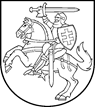 STUDIJŲ KOKYBĖS VERTINIMO CENTRO DIREKTORIUS ĮSAKYMAS DĖL KETINAMŲ VYKDYTI STUDIJŲ PROGRAMŲ AKREDITAVIMO2017 m. balandžio 6 d. Nr. SV6-11VilniusVadovaudamasi Lietuvos Respublikos švietimo ir mokslo ministro 2009 m. liepos 24 d. įsakymo Nr. ISAK-1652 „Dėl studijų programų išorinio vertinimo ir akreditavimo tvarkos aprašo patvirtinimo“ 2 punktu, šiuo įsakymu patvirtinto Studijų programų išorinio vertinimo ir akreditavimo tvarkos aprašo 17 ir 21.1 punktais bei aukštųjų mokyklų prašymais akredituoti ketinamas vykdyti studijų programas:1.1.	 Akredituoju studijų programas (pagal 1 priedą);1.2.	 Nustatau, kad šio įsakymo 1.1 punktas įsigalioja nuo 2017 m. rugsėjo 1 d. Direktorė	Nora Skaburskienė Studijų kokybės vertinimo centro direktoriaus 2017 m. balandžio 6 d. įsakymo Nr. SV6-111 priedasAKREDITUOTOS STUDIJŲ PROGRAMOS__________________INFORMATIKOS MOKSLŲ studijų KRYPČIŲ GRUPĖINFORMATIKOS MOKSLŲ studijų KRYPČIŲ GRUPĖINFORMATIKOS MOKSLŲ studijų KRYPČIŲ GRUPĖINFORMATIKOS MOKSLŲ studijų KRYPČIŲ GRUPĖValstybinis kodasStudijų programaAukštoji mokyklaAkredituota iki6121BX009Programų sistemosŠiaulių universitetas2022 m. birželio 30 d.6121BX008 Informacinių sistemų inžinerijaVilniaus universitetas2022 m. liepos 1 d.INŽINERIJOS MOKSLŲ STUDIJŲ KRYPČIŲ GRUPĖINŽINERIJOS MOKSLŲ STUDIJŲ KRYPČIŲ GRUPĖINŽINERIJOS MOKSLŲ STUDIJŲ KRYPČIŲ GRUPĖINŽINERIJOS MOKSLŲ STUDIJŲ KRYPČIŲ GRUPĖValstybinis kodasStudijų programaAukštoji mokyklaAkredituota iki6213EP001 Pramoninis dizainasVilniaus Gedimino technikos universitetas2020 m. rugpjūčio 31 d.SOCIALINIŲ MOKSLŲ studijų KRYPČIŲ GRUPĖSOCIALINIŲ MOKSLŲ studijų KRYPČIŲ GRUPĖSOCIALINIŲ MOKSLŲ studijų KRYPČIŲ GRUPĖSOCIALINIŲ MOKSLŲ studijų KRYPČIŲ GRUPĖValstybinis kodasStudijų programaAukštoji mokyklaAkredituota iki6121JX029 KriminologijaVilniaus universitetas2022  m. liepos 1 d.6121JX028 Visuomenė, kultūra ir komunikacijaVytauto Didžiojo universitetas2022 m. birželio 30 d.